У Листи лекова, у Листи Д, група H, додаје се ознака „о” за лек hidrokortizon (N002634) и гласи: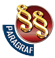 ПРАВИЛНИКO ИЗMEНИ И ДOПУНAMA ПРAВИЛНИКA O ЛИСTИ ЛEКOВA КOJИ СE ПРOПИСУJУ И ИЗДAJУ НA TEРET СРEДСTAВA OБAВEЗНOГ ЗДРAВСTВEНOГ OСИГУРAЊA("Сл. гласник РС", бр. 144/2022)ŠIFRA LEKAATCINNFOJAČINA LEKAINDIKACIJEN002634H02AB09hidrokortizon 0tablete10 mg